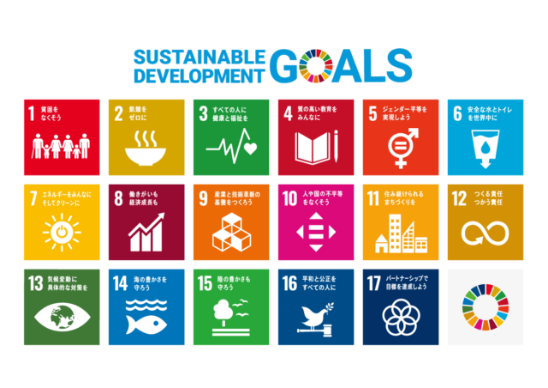 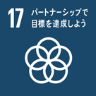 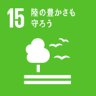 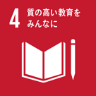 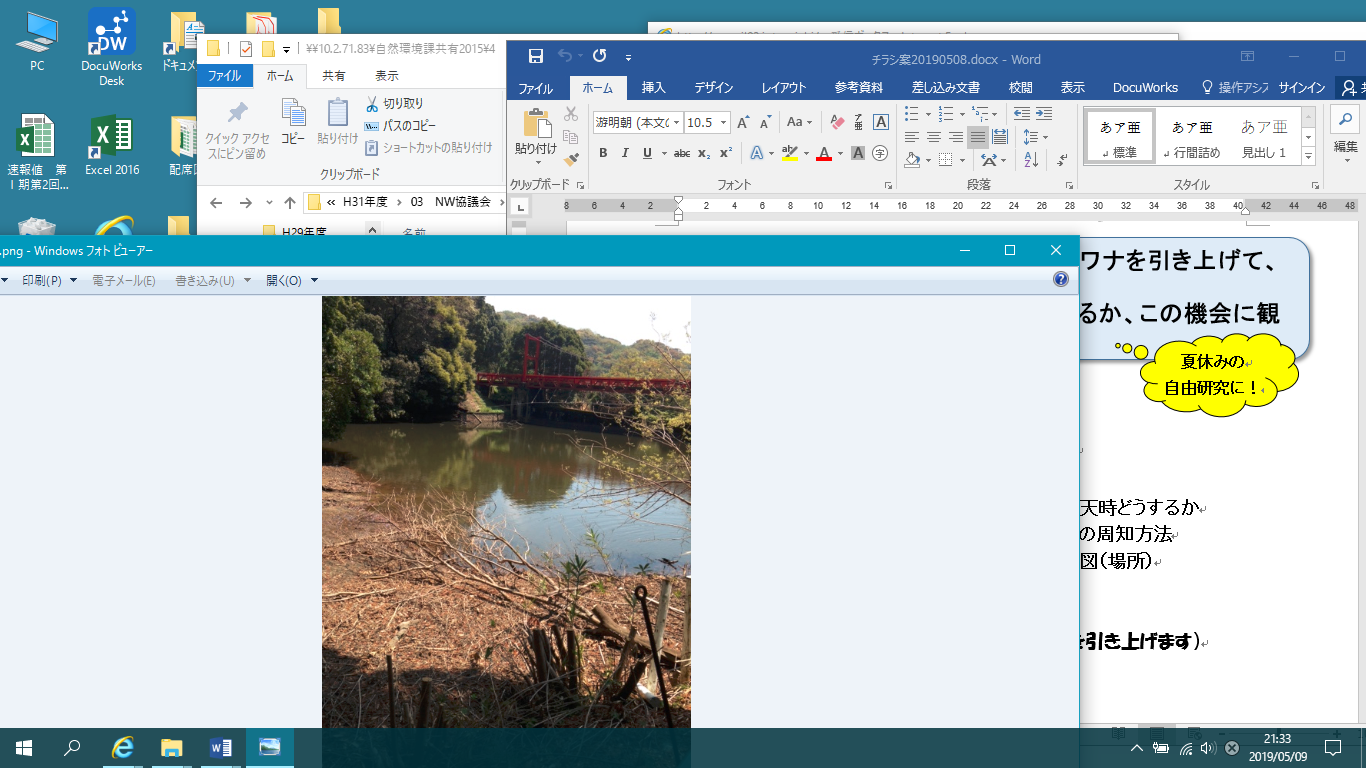 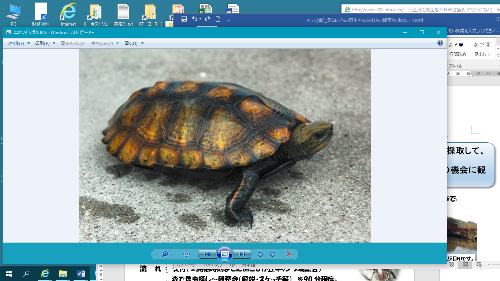 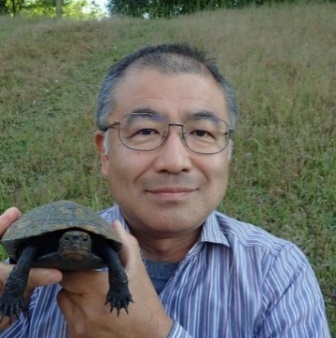 〇下記の必要事項をご記入のうえ、メールまたはFAXにてお申し込みください。〇申込み先：　メール⇒ k3shirai@uhe.ac.jp   F A X⇒ ０５６４－４８－７８１４※定員に達し次第、お申し込みは締め切らせていただきます。【参加申込書】　　　　　　　　　　　　　　　　　　　※代表者に「〇」を記載してください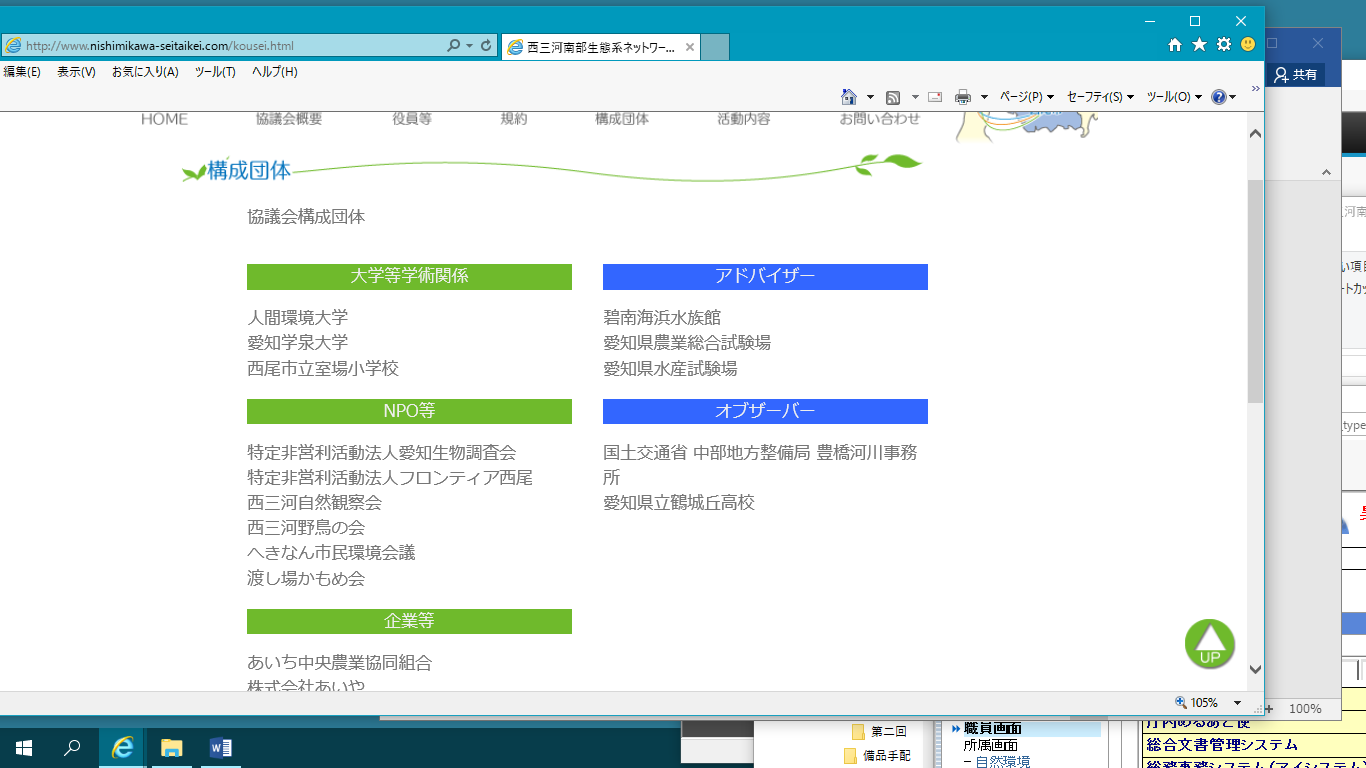 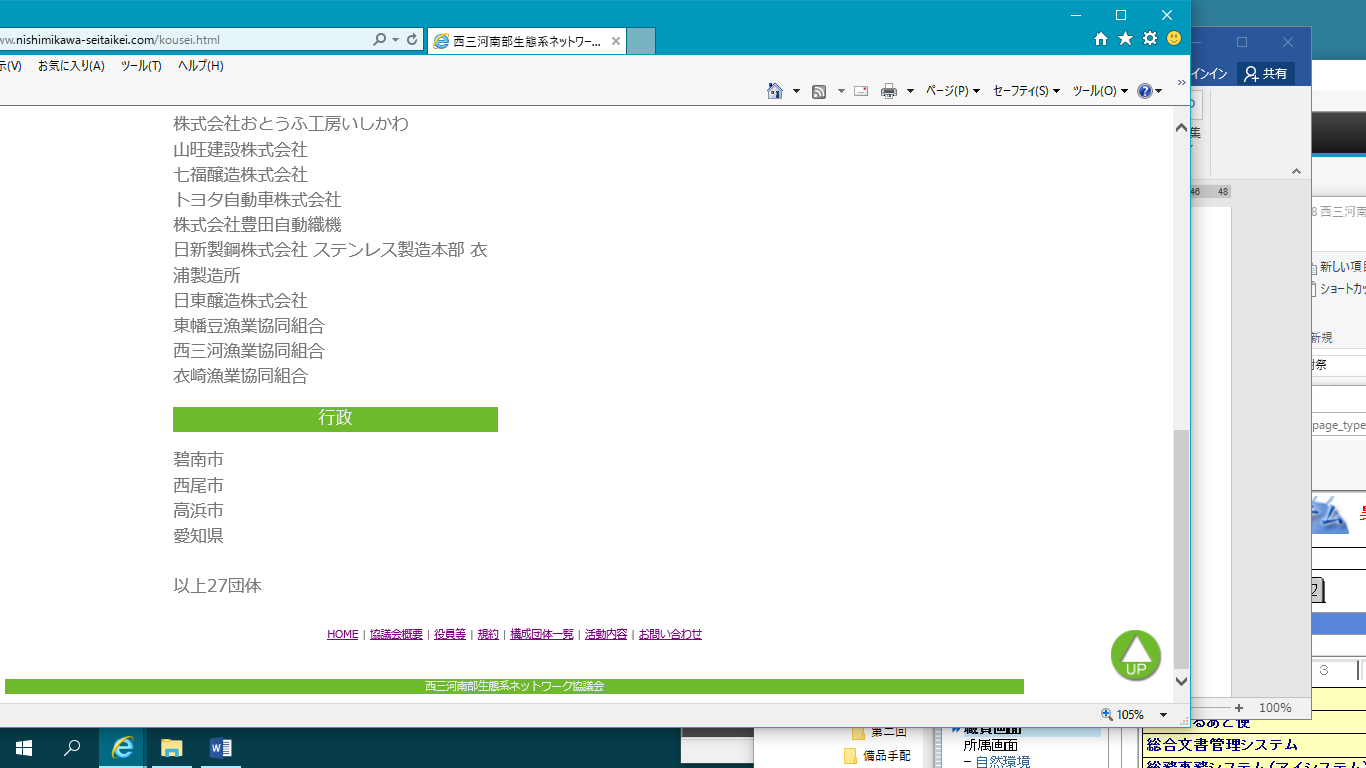 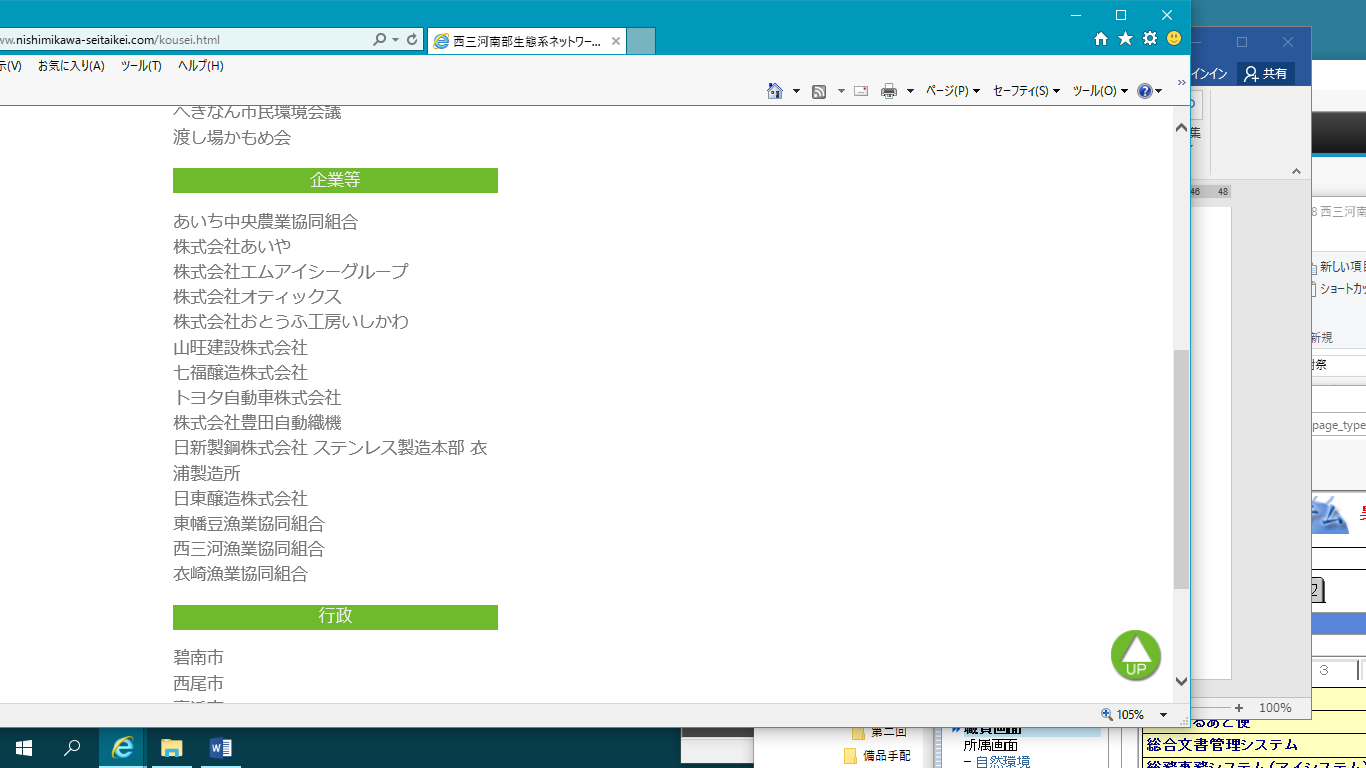 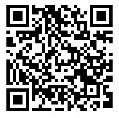 氏　　名代表者区分参加者１小学生（　　　　年生）　・　保護者等参加者２小学生（　　　　年生）　・　保護者等参加者３小学生（　　　　年生）　・　保護者等参加者４小学生（　　　　年生）　・　保護者等参加者５小学生（　　　　年生）　・　保護者等代表者の連絡先　（※確実に連絡のとれる連絡先を必ずご記入ください）代表者の連絡先　（※確実に連絡のとれる連絡先を必ずご記入ください）代表者の連絡先　（※確実に連絡のとれる連絡先を必ずご記入ください）代表者の連絡先　（※確実に連絡のとれる連絡先を必ずご記入ください）T E LE－mail居住市